NAl(IT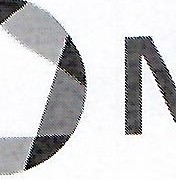 komunikační a informační technologie, s.p.Kodaňská 1441/46, 101 00 Praha 10 - VršoviceIČ 04767543 DIČ CZ04767543Zapsáno v obchodním rejstříku u Městského soudu v Praze, spisová značka A 77322MEFISTO s.r.o.Čechova 15170 00 Praha 10 DIČ: CZ49357948 IČ:	49357948Objednáváme u Vás podle všeobecně platných ustanoveni občanskéhozákoníku a za podmínek uvedených v této objednávce a jejích přílohách s dodací lhůtou:	03.05.2023Vaše číslo:	52183Adresa dodávky: Sklad ředitelství Praha Kodaňská 1441/46 101 00 Praha 10Pol.	Materiál Objedn.množOznačeníJednotka	Cena za jedn. bez DPH	Cena celk. bez DPHNa základě smlouvy č. 2023/009 NAKIT uzavřené dne 6. 2. 2023 s Vaší společností u Vás objednáváme kancelářské a čistící potřeby, a to v podrobnostech uvedených v přiloženém seznamu.Plnění bude realizováno v souladu s uvedenou smlouvou, způsobem tam upraveným a za tam stanovených obchodních podmínek.Kontaktní osoba: xxx, xxxProsíme o dodání zboží pouze po předchozí telefonické domluvě s uvedenou kontaktní osobou objednatele.Celková hodnota CZK	82.870,60komunikační a informační technologie, s.p.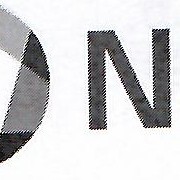 Kodaňská 1441/46, 101 00 Praha 10 -VršoviceIČ 04767543 DIČ CZ04767543Zapsáno v obchodním rejstříku u Městského soudu v Praze,spisová značka A 77322MEFISTO s.r.o.	ČísloObjednávky/datumČechova 15	3610004412 / 13.04.2023170 00 Praha 10Odvol.ke kontrak. 5700002817 Číslo smlouvy	2023/009 NAKITSplatnost faktury dle smlouvy je 30 dnů od doručení objednateli.Cenu uveďte na potvrzení objednávky. Číslo objednávky uveďte jako referenci na faktuře. Faktury zasílejte na korespondenční adresu: Národní agentura pro komunikační a informační technologie, s.p. skenovací centrum, Kodaňská 1441/46, 101 00 Praha 10 - Vršovice, nebo v elektronické formě na adresu: xxx.V případě, že plnění dle této objednávky/smlouvy bude podléhat daňovému režimu podle § 92e zákona č. 235/2004 Sb., o DPH v platném znění, Národní agentura pro komunikační a informační technologie, s.p. prohlašuje, že je plátcem daně z přidané hodnoty a že činnosti, které jsou předmětem této objednávky/smlouvy použije pro svou ekonomickou činnost.Vzhledem k povinnosti uveřejňovat veškeré smlouvy v hodnotě nad 50 tis. Kč bez DPH v Registru smluv vyplývající ze zákona č. 340/2015 Sb., Vás žádáme o potvrzení objednávky, a to nejlépe zasláním skenu objednávky podepsané za Vaši stranu osobou k tomu oprávněnou tak, aby bylo prokazatelné uzavření smluvního vztahu. Uveřejnění v souladu se zákonem zajistí odběratel - Národní agentura pro komunikační a informační technologie, s.p.3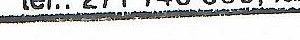 Podpis odběratele:00010  6011301001Spotřební materiál73.876,40Jedn.výk.1,0073.876,4000020  6011990001Čisticí a hygienické potřebyČisticí a hygienické potřeby8.994,20Jedn.výk.	1,00Jedn.výk.	1,008.994,20